Statistical power analysis in G*PowerTo ensure adequate statistical power of our methodology, we performed a post-hoc analysis using the open source software G*Power (Figure 1)[1].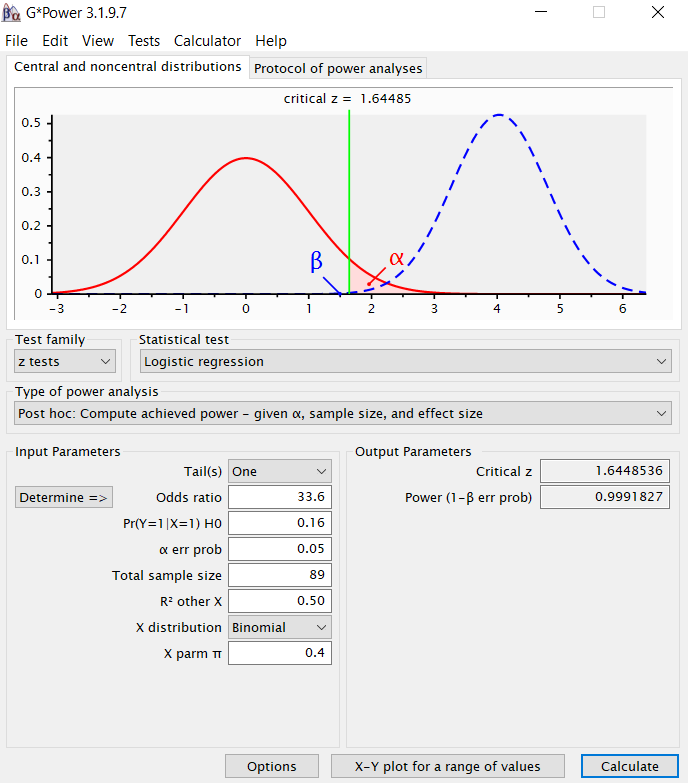 Figure 1: G*Power screenshot for post-hoc computation of statistical power of a one-tailed, multivariate logistic regression.Input parameters were defined post-hoc according to our study population:
1. Odds ratio = 33.6
2. Pr(Y=1|X=1) H0 = 0.16 (probability that the primary endpoint was achieved, given the Agatston score was <0)
3. Alpha error (level of statistical significance) = 0.05
4. Sample size n = 89 patients
5. R² of control variables, excluding the main independent variable = 0.50
6. Distribution of the main independent variable: Binomial (Agatston score >0 / <0)
7. X parm π (the portion of patients with Agatston score >0) = 0.40 (36/89 patients)
The post hoc analysis yielded a statistical power of >0.99, which exceeds the typically desired power level of 0.80.References1. 	Faul F, Erdfelder E, Lang AG, Buchner A. G*Power 3: A flexible statistical power analysis program for the social, behavioral, and biomedical sciences. Behavior Research Methods. Psychonomic Society Inc.; 2007. pp. 175–191. doi:10.3758/BF03193146